Dear colleagues and participants of the 6th International School-Conference on Catalysis for Young Scientists «Catalyst Design: From Molecular to Industrial Level»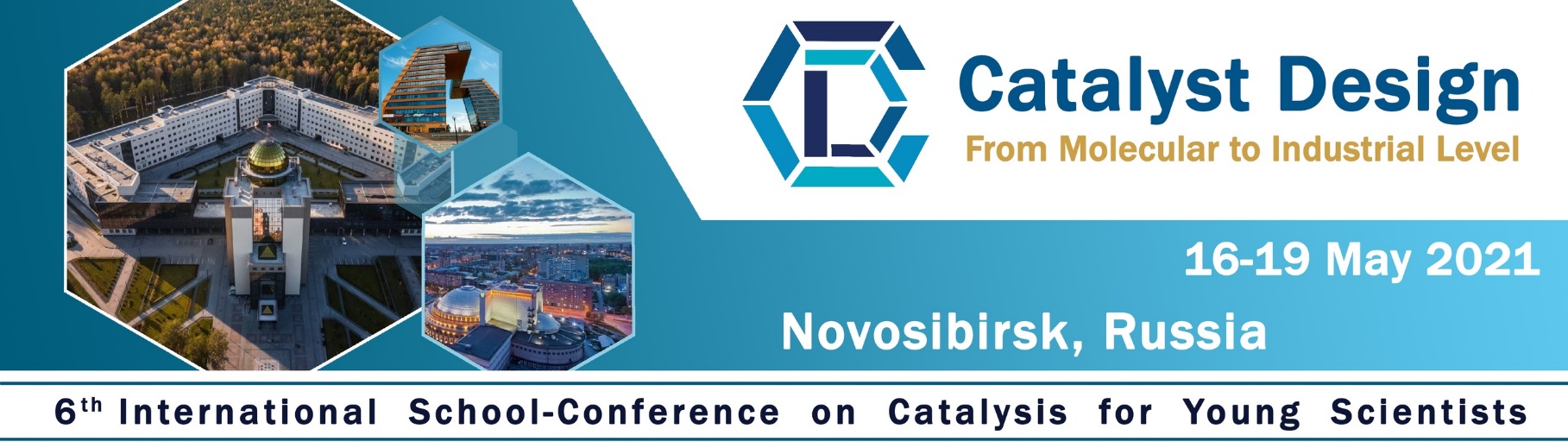 To book a room at the Hotel «Golden Valley», please fill in this form and send it to Svetlana Logunova at logunova@catalysis.ru before April 30, 2021.Name of participant(s): Hotel «Golden Valley»
630090, Novosibirsk, Ilyicha st. 10
https://gold-valley.ru/RoomsPrice per night / per room (Rub)Your choiceSTANDARD single room2 430 RubStandard DOUBLE room
two separate beds3 760 Rub